¿QUE APRENDEREMOS?¿QUE NECESITO SABER?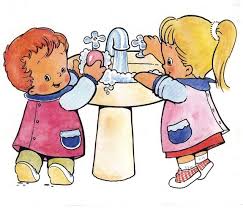 “La educación es al alma, lo que la limpieza es al cuerpo.”Papitos, el trabajo de esta semana será aprender las partes de nuestro cuerpo para sus hijos. Con esta información, tendrán que responder algunas actividades.Observe las diferentes partes del cuerpo.Tome un lápiz.Señale su respuesta con claridad.Cualquier duda preguntar por el grupo de WhatsApp de su curso y la resolveremos. Un abrazo.Conozcamos nuestro cuerpo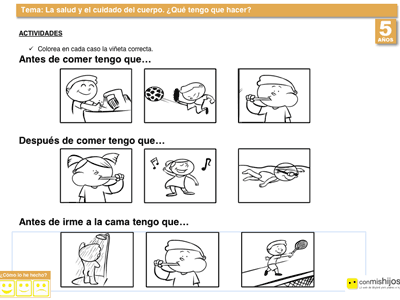 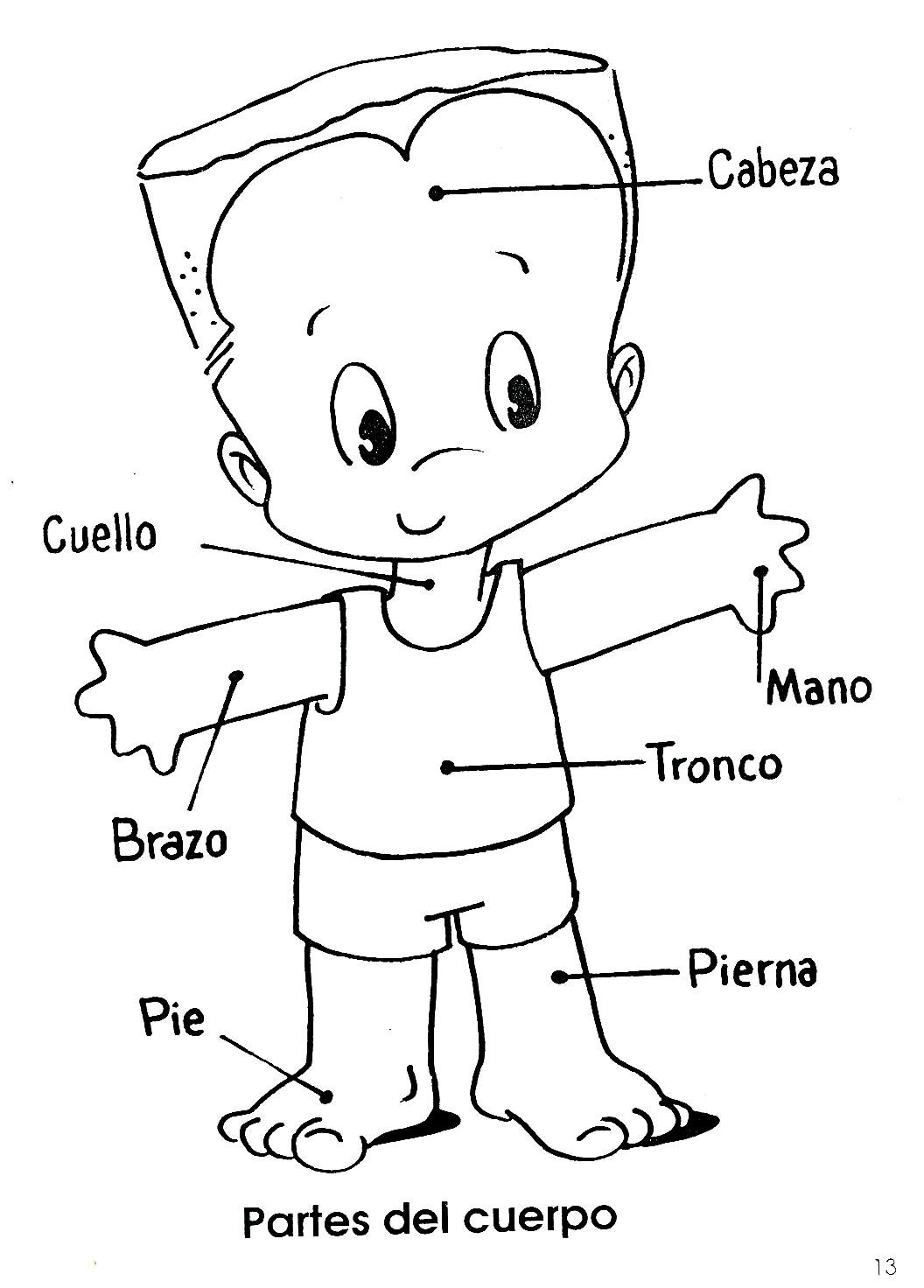 Completemos esta actividad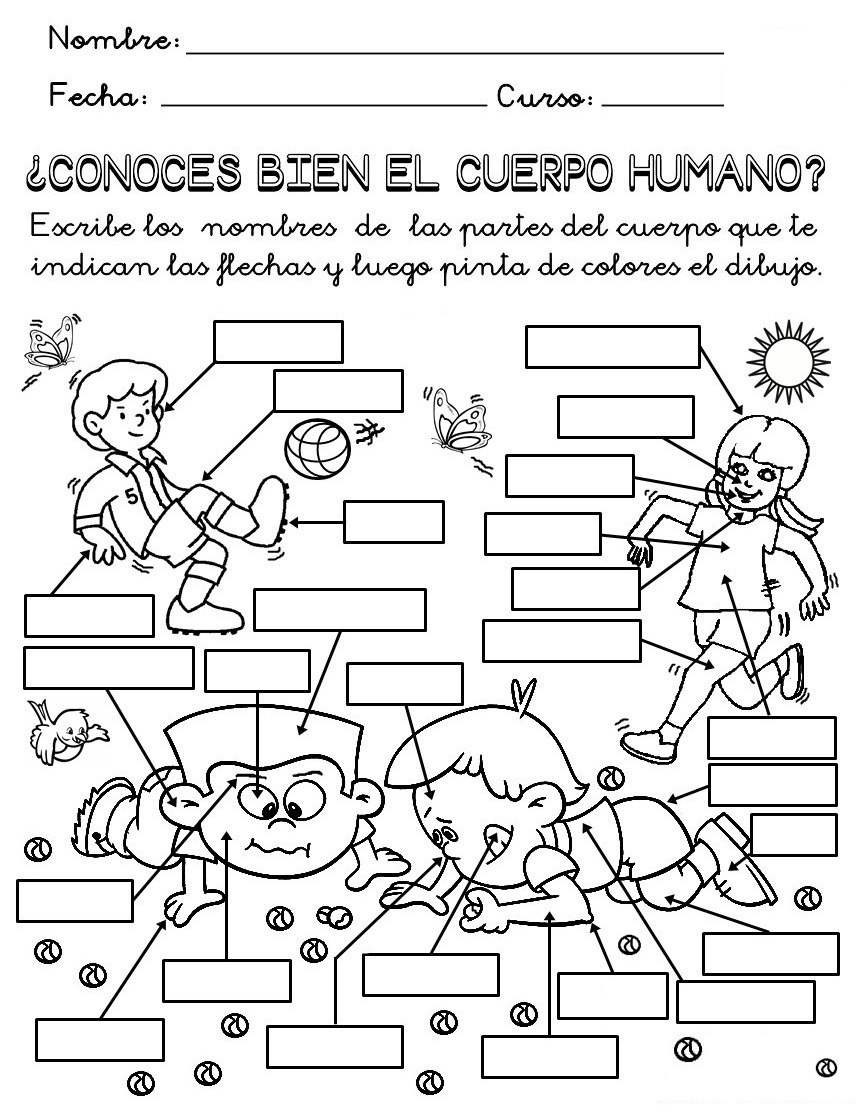 Nombre:Curso:Fecha:Semana 27Objetivo (s): OAT1: Manifestar iniciativa para resguardar el autocuidado de su cuerpo y su confortabilidad, en función de su propio bienestar.Contenidos: Siguiendo instrucciones, descubre los pasos para conocer las partes de nuestro cuerpo.Objetivo de la semana: El principal objetivo es reconocer las partes de nuestro cuerpo.Habilidad: Demuestran capacidad para discernir sobre qué hacer para cuidar su cuerpo.